DiavetítésCharles de FoucauldA ráhagyatkozás imájaCharles de FoucauldA ráhagyatkozás imájaAtyám,
rád hagyatkozom,
tedd velem azt, ami neked tetszik.
Bármit teszel is velem,
megköszönöm.
Kész vagyok mindenre,
csak akaratod teljesedjék bennem
és minden teremtményedben.
Semmi mást nem óhajtok, Istenem!
Kezedbe ajánlom lelkemet,
neked adom, Istenem,
szívem egész szeretetével,
mert szeretlek téged,
és a szeretet sürget,
hogy egészen neked adjam magam,
hogy fenntartás nélkül
kezedbe helyezzem életemet,
határtalan bizalommal,
mert te vagy az én Atyám!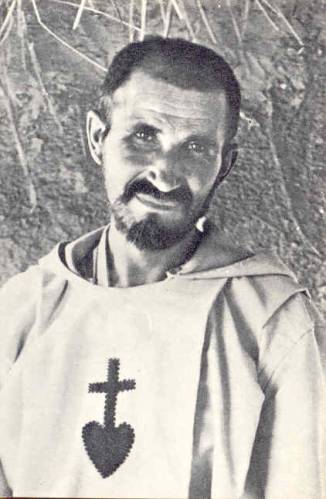 